Transylvania County Homeless Coalition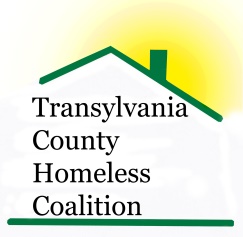 Meeting MinutesLocation: Brevard Housing Authority133 W. Morgan StreetBrevard, NC 28712Date:  June 4, 2015Attendees:	Jennifer Molliere, The Haven			Parker Sloan, Pisgah Legal	Kaitlin Huggins, TC Dept. of Health		Ron Schieve, Project Connect	Erica Edwards, SAFE				Emily Lowery, The Haven	Shawn Miller, Brevard PD			Rhodney Norman, Brevard Housing Authority	Ariana Detoro-Forlenza, , VA 		Sarah Lancaster, Smokey Mountain LMEMeeting called to order 9:00 amIntroductionsMinutes ApprovedAgency UpdatesHavenEmpty beds at the Haven and one room open at the Family HouseTRAINBarbara Jean Sorenson will no longer be the program administrator as of June 30thThe position will become a United Way position, full time, and no longer contract.The focus for the new position will be recruiting and training new users for Charity Tracker.   Direct assistance for problems, and coordination with other systems. Health DepartmentNo updates with the TCHD at this timeConnectHad 18 new cases in the month of MayHave served over 300 children over the past 2.5 yearsSAFEVery busyHiring a new shelter managerBrevard Housing AuthorityHUD requires 90 occupancy4/One bedrooms will be online the end of JuneWaiting list is movingPisgah LegalParker Sloan is in the Community Services Building each Monday to assist TC residents with Health Insurance through the marketplaceHe can make referrals for SOAR, Landlord disputes, etcThey want to expand their presence in TCBrevard Police Dept.The Haven and BPD are going to work together for emergency intakesBPD will run a background check and verify sobriety before calling The Haven to check bed availabilityThen Haven is going to train volunteers to admit individuals brought in after hours, when approved by Haven StaffVAHUD/VASH vouchers are availableThey are hoping to do more outreach in TCSmokey Mountain LMENew Housing assistance positionThey are planning to have a TC representative soonCoalition DiscussionCoordinated Assessment needs to be completed and approvedCA plan reviewed by committee, all agreed to use Charity TrackerNew Train Coordinator to be in charge of HIPPA compliancy issues, and agency ROI, MOU’s and maintenance of CA planNCHIMS – streamlined intakes for programs, waitlists, and referrralsNext Meeting:  July 2, 2015Adjourning 9:35am